TELEVISIONS – CHAÎNE D'INFORMATIONTEMPS D'INTERVENTION DANS LES JOURNAUX DU 01-10-2023 AU 31-10-2023 Les partis politiques et divers sont présentés par ordre alphabétique. Seuls les partis politiques et divers ayant bénéficié de temps de parole figurent dans ce tableau.
*Ces données mensuelles sont fournies à titre informatif. L'appréciation du respect du pluralisme, qui s'effectue chaîne par chaîne, est réalisée à l'issue de chaque trimestre civil.BFMTV CNews LCI franceinfo: 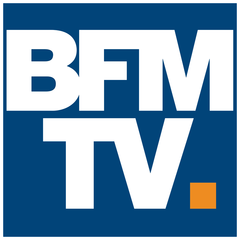 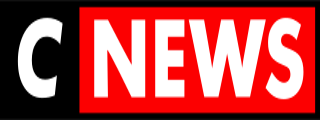 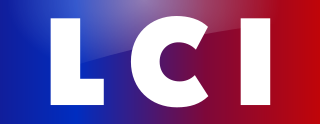 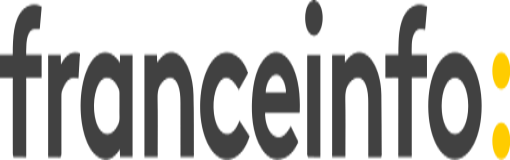 PRESIDENT DE LA REPUBLIQUE02:19:4301:16:5500:17:0501:44:01dont Président de la République - propos qui relèvent du débat politique national00:09:4100:54:4900:04:5600:43:36GOUVERNEMENT06:56:5502:27:0401:10:2005:55:16TOTAL EXÉCUTIF07:06:3603:21:5301:15:1606:38:52PART DE L'EXÉCUTIF*40,68%57,59%52,92%29,85%Agir00:02:18 - - 00:28:25 Divers Centre00:06:32 - - 00:00:52 Divers Droite00:28:24 00:15:57 00:03:28 00:46:46 Divers Gauche00:01:06 - - 00:54:04 En Commun !00:03:39 - - - Europe Ecologie-les Verts00:10:47 - - 00:41:57 Horizons00:15:04 00:06:14 00:00:43 00:24:36 La Convention00:00:14 - - 00:03:27 La France insoumise01:20:15 00:29:53 00:16:21 01:29:47 Les Centristes00:08:09 00:08:59 - 00:20:13 Les Ecologistes00:08:24 00:02:23 00:02:16 00:21:38 Les Républicains01:45:14 00:47:18 00:09:56 02:51:50 Mouvement démocrate00:20:55 - 00:01:53 00:22:13 Parti communiste français00:06:54 00:07:20 00:03:10 00:21:45 Parti socialiste00:35:32 00:02:45 00:07:43 01:38:35 Rassemblement national01:05:38 00:09:21 00:10:22 00:23:33 Reconquête00:06:46 - - 00:05:16 Renaissance02:59:00 00:06:58 00:10:18 02:28:24 Sans étiquette00:11:20 - 00:00:48 00:04:11 Union des démocrates et indépendants00:25:49 00:11:33 - 00:36:09 Divers- - - 00:27:42 Génération.s- - - 00:42:59 Parti progressiste martiniquais- - - 00:01:48 Tapura Huiraatira- - - 00:01:15 TOTAL PARTIS POLITIQUES ET DIVERS10:22:0002:28:4101:06:5815:37:25PART DES PARTIS POLITIQUES ET DIVERS*59,32%42,41%47,08%70,15%